Le chemin de croix en 14 stationsCe document peut être accompagné de visuels à projeter lors d’une célébration en intérieur, ou bien être utilisé pour animer un chemin de croix en extérieur. 1ère station : Jésus est condamné à mortInjustement condamné, Jésus ne se révolte pas des fausses accusations portées contre lui.Jésus, aide-moi à ne pas juger les autres selon les apparences, à ne pas condamner. Quand les autres disent du mal de moi, aide-moi à ne pas chercher la vengeance. Viens mettre un climat de paix dans toutes mes relations humaines.Refrain qui peut être chanté plusieurs fois : Jésus le Christ, lumière intérieure, ne laisse pas mes ténèbres me parler (bis). (bande son sur : https://www.youtube.com/watch?v=85BBC1OHr5M)2e station : Jésus est chargé de sa croixC’est une croix bien lourde qui est posée sur les épaules de Jésus et c’est toute la ville de Jérusalem qu’il doit traverser.Seigneur Jésus, je te confie tout ce qui est trop lourd à porter dans ma vie : aide-moi.Notre Père, qui es aux cieux, que ton nom soit sanctifié…3e station : Jésus tombe sous le poids de la croixLa chute de Jésus n’est pas un échec. Le fait de se relever montre déjà la force avec laquelle il donne sa vie au monde.Jésus, aide-moi à ne pas me décourager quand je suis en situation d’échec. Aide-moi à trouver tout ce qu’il y a de bon en moi.Refrain : Jésus le Christ, lumière intérieure, ne laisse pas mes ténèbres me parler (bis).4e station : Jésus rencontre sa mère Marie Marie voit son fils défiguré par les souffrances et la douleur. Son cœur de mère est meurtri. Elle s’approche de son fils. Elle montre sa douleur, mais elle ne se révolte pas contre ceux qui font souffrir son enfant.Marie, apprends-moi à ne pas désirer la vengeance quand l’injustice me frappe. Apprends-moi à dire ma douleur sans désirer le mal.Je vous salue Marie, pleine de grâces…5e station : Symon de Cyrène aide Jésus à porter sa croixEpuisé par tant de souffrances, Jésus n’arrive plus à avancer seul. Il lui faut une aide. On demande à Symon de Cyrène de soutenir avec Jésus cette croix trop lourde à porter.Seigneur Jésus, il m’arrive parfois de vouloir m’en sortir tout seul. Aide-moi à prendre conseil auprès des autres, à trouver les bonnes personnes pour me soutenir.Notre Père, qui es aux cieux…6e station : Véronique essuie le visage de Jésus.La couronne d’épines ayant blessé Jésus, une femme essuie son visage. Jésus, apprends-moi les gestes qui consolent, les gestes qui soutiennent ceux qui sont dans la souffrance, apprends-moi les mots de réconfort.Refrain : Jésus le Christ, lumière intérieure, ne laisse pas mes ténèbres me parler (bis).7e station : Jésus tombe une deuxième foisMalgré la douleur et les moqueries, Jésus se relève.Jésus, aide-moi à ne pas m’arrêter au jugement que les autres posent sur moi. Aide-moi à me relever chaque fois que je me décourage.Notre Père, qui es aux cieux…8e station : Jésus console les femmes de JérusalemSur le passage de Jésus, des femmes pleurent et se lamentent devant tant de souffrance. Jésus les console.Jésus, c’est toi qui as besoin d’être consolé, et c’est toi qui consoles. Aide-moi à ne pas m’arrêter sur mes propres souffrances, mais à voir autour de moi ceux qui ont aussi besoin d’aide.Refrain : Jésus le Christ, lumière intérieure, ne laisse pas mes ténèbres me parler (bis).9e station : Jésus tombe une troisième foisJésus tombe encore, et encore il se relève.Jésus, sois ma force, sois mon appui quand je n’ai plus de courage.Notre Père, qui es aux cieux…10e station : Jésus est dépouillé de ses vêtementsJésus est humilié jusqu’au bout : son corps déjà fortement blessé par les coups reçus est maintenant exposé au regard de tous.Jésus, aide-moi à ne pas avoir peur du regard des autres.Refrain : Jésus le Christ, lumière intérieure, ne laisse pas mes ténèbres me parler (bis).11e station : Jésus est crucifié Des clous sont mis aux pieds et aux mains de Jésus pour l’attacher à la croix.Jésus, c’est par tes souffrances que tu m’as sauvé. C’est gratuitement que tu m’as donné ta vie.Notre Père, qui es aux cieux…12e station : Jésus meurt sur la croixJésus rend son dernier souffle. (Petit temps de silence)Jésus, aide-moi à ne pas croire que tout est fini, qu’il n’y a plus d’espoir. Donne-moi de toujours garder confiance.Notre Père, qui es aux cieux…13e station : Jésus est descendu de la croixJésus est déposé mort dans les bras de sa mère Marie.Marie, aide-moi à espérer même dans les grandes épreuves.Je vous salue, Marie…14e station : Jésus est mis au tombeauCe tombeau devient un sanctuaire : le corps de Jésus y est déposé. Jésus qui est Dieu a donné sa vie jusqu’au bout pour que le monde sache à quel point il aime les hommes. Quand Dieu se donne, c’est jusqu’au bout.Jésus, je ne comprends pas la souffrance, mais je t’aime. Merci d’avoir donné ta vie pour moi. Je sais que m’as sauvé.Refrain : Jésus le Christ, lumière intérieure, ne laisse pas mes ténèbres me parler (bis).Prière finale :Jésus, au matin de Pâques, ton tombeau sera vide. Je sais que la mort est déjà vaincue. Ta résurrection le dimanche de Pâques nous montre que la mort n’est pas la fin de notre humanité, mais un passage vers la vie éternelle avec toi. Jésus, merci.Petites feuilles de chants et de prières à imprimer si besoin pour les jeunes.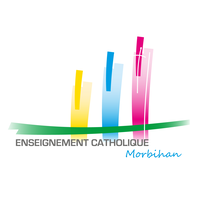 DDEC 56 Service Formation Humaine – Janvier 2024Refrain à chanter : Jésus le Christ, lumière intérieure, ne laisse pas mes ténèbres me parler (bis).--------------------------Notre Père, qui es aux cieux, que ton nom soit sanctifié, que ton règne vienne, que ta volonté soit faite sur la terre comme au ciel.
Donne-nous aujourd’hui notre pain de ce jour. Pardonne-nous nos offenses, comme nous pardonnons aussi à ceux qui nous ont offensés. Et ne nous laisse pas entrer en tentation mais délivre-nous du Mal. Amen---------------------Je vous salue Marie, pleine de grâce ;
Le Seigneur est avec vous.
Vous êtes bénie entre toutes les femmes
Et Jésus, le fruit de vos entrailles, est béni.
Sainte Marie, Mère de Dieu,
Priez pour nous pauvres pécheurs,
Maintenant et à l’heure de notre mort. AmenRefrain à chanter : Jésus le Christ, lumière intérieure, ne laisse pas mes ténèbres me parler (bis).--------------------------Notre Père, qui es aux cieux, que ton nom soit sanctifié, que ton règne vienne, que ta volonté soit faite sur la terre comme au ciel.
Donne-nous aujourd’hui notre pain de ce jour. Pardonne-nous nos offenses, comme nous pardonnons aussi à ceux qui nous ont offensés. Et ne nous laisse pas entrer en tentation mais délivre-nous du Mal. Amen---------------------Je vous salue Marie, pleine de grâce ;
Le Seigneur est avec vous.
Vous êtes bénie entre toutes les femmes
Et Jésus, le fruit de vos entrailles, est béni.
Sainte Marie, Mère de Dieu,
Priez pour nous pauvres pécheurs,
Maintenant et à l’heure de notre mort. AmenRefrain à chanter : Jésus le Christ, lumière intérieure, ne laisse pas mes ténèbres me parler (bis).--------------------------Notre Père, qui es aux cieux, que ton nom soit sanctifié, que ton règne vienne, que ta volonté soit faite sur la terre comme au ciel.
Donne-nous aujourd’hui notre pain de ce jour. Pardonne-nous nos offenses, comme nous pardonnons aussi à ceux qui nous ont offensés. Et ne nous laisse pas entrer en tentation mais délivre-nous du Mal. Amen---------------------Je vous salue Marie, pleine de grâce ;
Le Seigneur est avec vous.
Vous êtes bénie entre toutes les femmes
Et Jésus, le fruit de vos entrailles, est béni.
Sainte Marie, Mère de Dieu,
Priez pour nous pauvres pécheurs,
Maintenant et à l’heure de notre mort. AmenRefrain à chanter : Jésus le Christ, lumière intérieure, ne laisse pas mes ténèbres me parler (bis).--------------------------Notre Père, qui es aux cieux, que ton nom soit sanctifié, que ton règne vienne, que ta volonté soit faite sur la terre comme au ciel.
Donne-nous aujourd’hui notre pain de ce jour. Pardonne-nous nos offenses, comme nous pardonnons aussi à ceux qui nous ont offensés. Et ne nous laisse pas entrer en tentation mais délivre-nous du Mal. Amen---------------------Je vous salue Marie, pleine de grâce ;
Le Seigneur est avec vous.
Vous êtes bénie entre toutes les femmes
Et Jésus, le fruit de vos entrailles, est béni.
Sainte Marie, Mère de Dieu,
Priez pour nous pauvres pécheurs,
Maintenant et à l’heure de notre mort. Amen